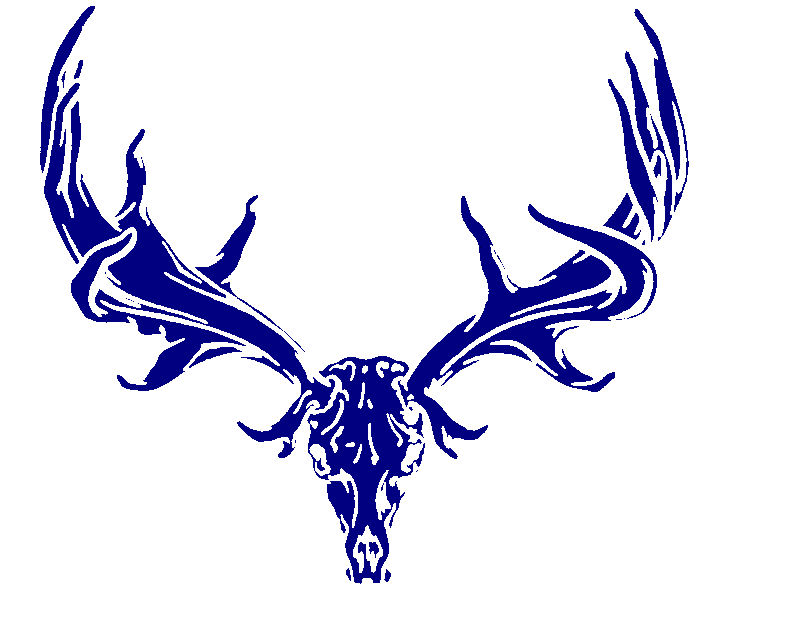 THE IRISH NATURALISTS’ JOURNAL GRANTAPPLICATION FORM 2021General purpose of applicationProject / survey detailsDeclaration of assurance from applicant (lead contact)I declare that I have read and accept the terms and conditions that apply to the grant; that all information provided is true and correct at the time of submission; that all licences and permissions that may be required are/will be in place at the time of the project commencement; and that all project affiliates have been informed of plans and consent to the application. SIGNED BY:		  		       Name and Title 				Date	              Personal Data: INJ is fully committed to transparency and ensuring the privacy and security of your data.  Personal data are collected and processed as legislated in the General Data Protection Regulation (GDPR) (EU) 2016/679. While the UK has left the EU, there is a transition period during which the GDPR will continue to apply in the UK.Completing this form: Full details online at https://irishnaturalistsjournal.org/inj-grant/Name of applicant (individual/group/ organisation)Contact name (if different from above)AddressEmailPhone numberResearchPublicationAttendance at conference or workshopTraining course organisationOther (please briefly specify)TitleSum requestedAims[max. 100 words]Brief description [max. 300 words]Outputs, including publications, data sharing, public awareness/outreach plan[max. 300 words]Experience of the applicant relevant to the project[a list of publications / reports may be appended]Applicant’s current position and how project relates to this Justification and breakdown of costsWhere this project is part of a wider project/initiative, please state why INJ funding is requiredDetails of project affiliates, i.e. contact name(s) and position(s) of associated individuals/groups/organisationsPermissions/licences requiredAnticipated duration and completion date